… – …  EĞİTİM VE ÖĞRETİM YILI ………..……………..… OKULU 9/… SINIFITÜRK EDEBİYATI 1. DÖNEM 3. YAZILISITarih: …/…/……ADI SOYADI:………………………… NU:………….. PUAN:………1.şiirNereden nereye sevmişim onuAteşi koymuyor yakıyor beniAşık Emrah sever böyle bir canıSevmesem incinir, sevsem incinir”Sevdiğin kadar sevileceksin(Aşık Emrah)2. şiirSevdiğin kadar ömrünGülebildiğin kadar mutlusunÜzülme bil ki ağladığın kadar güleceksinSakın bitti sanma her şeyi(Can yücel)3. şiirKametüne elif diyen gör ne hayal iderHer ki diler visâlüni arzû-yı muhal ider(Nesimi)Hâr-ı firkatle Neşati-i hazinin va hayfDâmen-i ülfeti çâk oldı girîbânı bile(Neşati)1- Yukarıdaki şiirler hangi şiir geleneklerine bağlıdır? Böyle bir sonuca varmanızın nedenleri nelerdir?(15p)1.ŞiirGelenek:Nedenleri:2.Şiir:Gelenek:Nedenleri:3.Şiir:Gelenek:Nedenleri:2-Aşağıdaki şiir ile metni gerçekliği ele alışları bakımından karşılaştırınız. Ulaştığınız sonucu yazınız. (10p)Şiir                                                                                   metinIlık bir su gibidir, içimde yalnızlığım                           Yalnızlık çeşitlilik gösterir. İnsan kalabalık içindeYalnızlığım, ruhumda uzak bir ses gibidir                  olduğu halde yalnız olabilir. Kalabalıktaki insanlarlaHer sabah ufuklardan mavi şarkılar gelir                   ortak bir yönü yoktur. Ya da aynı beğeni grubundaVe her sabah ürperir içimde yalnızlığım.”                  yer alabilir; ama kimseyi tanımamaktadır…3- Aşağıdaki dizelerin karşısına şairlerin gerçekliği nasıl değiştirdiğini yazınız. (10p)Sessizlik dökülüyor bir yerde yaprak yaprak        ……………………………………….Kimsesizlik dört yanımda bir duvar gibi                …………………………………………Rüzgar susmuş, ses vermiyor, nedendir?          ………………………………………..4- Aşağıdaki şiiri biçim yönünden inceleyiniz. (15p)İncecikten bir kar yağar                                            Elif kaşlarını çatarTozar Elif Elif diye                                                      Gamzesi sineme batarDeli gönül abdal olmuş                                           Ak elleri kalem tutarGezer Elif Elif diye                                                      Yazar Elif Elif diye(Karacaoğlan)5- Halk edebiyatı şiiri ile divan edebiyatı şiirini aşağıdaki tabloya göre karşılaştırınız. (10p)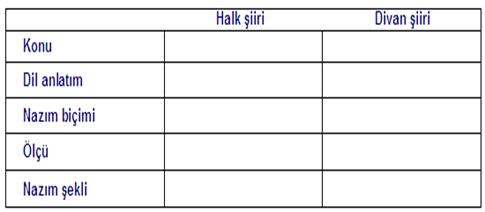 6- Aşağıdaki dizelerdeki edebi sanatları bulunuz, yapılış özelliklerini açıklayınız. (10p)Bizi anlatır şimdi, gezdiğimiz sahiller:                   Tomurcuk tomurcuk bahar sendedirOnlar birbirlerini çok sevmiştiler!                           Filizler, çiçekler açarsın gönül.7- Koşma nazım biçiminin özelliklerini ve konularına göre aldığı adları yazınız. (10p)8-Dışarıda yağmur yağadursun                1- her anVe içerdeyse bütün eşyan                      2- bakadursun…………………………….                          3- esneyip senin gibi. ……………………………                        4- pencerelerdenUmut gözlerinde ölü bir kuş                    1-aradıkları şeyÇığlık bir bükülüş dudaklarında              2-sokaklarında……………………………………              3-dolaşırlar şehrin……………………………………              4-nedir ki yaz kışYukarda ilk iki dizeleri verilmiş şiirlerle yanlarında karışık olarak verilmiş son iki dizeleri bulunmaktadır. Birinci (bilgi yelpazesi.net) şiiri “sarmal”, ikinci şiiri “çapraz” uyak düzeninde olacak şekilde son iki dizelerini oluşturunuz. (10p)9- Aşağıdaki cümlelerin karşısına doğruysa (D), yanlışsa (Y) yazınız. (10p)a) Şiirin dili ve anlatımı onun hangi gelenekten olduğunu bildirmez             (  )b) Serbest şiirde şair ölçü ve uyağa önem verir.                                (  )c) Doğal dil gerçekliği doğrudan ve tek boyutlu ele alır.                                   (  )d) Ölen kişiler ardından yazılan kasideye mersiye denir.                                                 (  )e) Şiir gerçekliği doğal gerçeklikten farklı değildir.                                            (  )BAŞARILAR DİLERİM...